МИНИСТЕРСТВО НА ОБРАЗОВАНИЕТО И НАУКАТА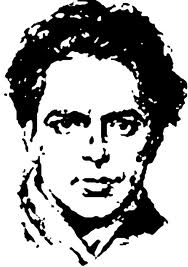 ОУ „Христо Смирненски”с.Ореховица,общ. Д.Митрополия,обл.  Плевен= = = = = = = = = = = = = = = = = = = = = = = = = = = = = = = = = = = = = = = 5859 с.Ореховица,пл. „Възраждане”  № 1,тел.0879596804e-mail: ou_orehovitsa@abv.bgПлан за възпитателната работа на ОУ "Христо Смирненски" - 2020/2021 г.І. ОСНОВНИ ЦЕЛИ:1. Възпитание на учениците в дух на родолюбие.2. Утвърждаване на ценности като взаимопомощ, отговорност, толерантност и съпричастност във взаимоотношенията.3. Утвърждаване на училището като място, в което учениците намират отговори на актуални и значими за тях проблеми.4. Задълбочаване на знанията за патрона на училището Христо Смирненски.5. Изграждане на чувство за принадлежност към класа и училището.ІІ. ОСНОВНИ НАПРАВЛЕНИЯ ЗА РАБОТА:А. "...Син съм на земя прекрасна..."Б. Нашият патрон – Христо Смирненски.В. Отговорност, толерантност, взаимопомощ.Г. Превенция на зависимости и здравно възпитание.Д. Ученическо самоуправление.Е. Конструктивни взаимодействия на ОУ „Христо Смирненски“ и семейнатаобщност.Ж. Други дейности.ІІІ. РЕАЛИЗАЦИЯ:А. "...Син съм на земя прекрасна..."1. Всеки клас (по приложен график) да разработи и проведе дискусия и да направи табло по съответни теми:1.1. Град Плевен – 1клас, 10.2020 г.1.2. Град Балчик – Двореца и Ботаническата градина – 2 клас,11.2020 г.1.3. Връх Ботев и Райското пръскало – 3 клас,12.2020 г.1.4. Езерото „Сребърна” – 4 клас, 01.2021 г.1.5. Град Мелник и Роженски Манастир – 5 клас, 02.2021 г.1.6. Град Велико Търново и Арбанаси – 6 клас, 03.2021г.1.7. Връх Шипка – Храм-паметник, паметник – 7  клас, 04.2021 г.Отг.: Класните ръководители , М.ДинковаСрок: постоянен2. Организиране и провеждане на тържество по случай 1 ноември- Денят на народните будители.Отг. Класните ръководители, М.Динкова, Янка Петкова3. Да се проведе конкурс за сурвачки „Сурва, весела година!”, новогодишни картички и благотворителна акция.Отг. Класните ръководители, М.ДинковаСрок: 20.12.2020 г.4. Организиране и провеждане на тържество по случай 3 март- Денят на Освобождението на България от османско иго.Отг. Класните ръководители, М.Динкова, Янка ПетковаСрок: 02.03.2021 г.5. Да се организира и проведе благотворителна акция и конкурс „Мартеничката – символ на здраве и дълголетие”.Отг. Класните ръководители, М.ДинковаСрок: 26.02.2021 г.Срок: м. март6. Организиране и провеждане на тържество по случай 24 май – Деня на българската просвета и култураОтг. Класните ръководители, Янка Петкова, Моника ДинковаСрок: м. май7. Да се проведе конкурс за есе на тема: „ Спомените на моите близки за тяхното училище”Отг: Янка ПетковаСрок: м. мартБ. Нашият патрон – Христо Смирненски1. По повод годишнината на патрона на училището  да се проведе тържество.Отг.: Янка Петкова, Моника Динкова Срок: 29.09.2020 г.В. Отговорност, толерантност и взаимопомощ1. Да се изградят мобилни групи във всеки клас по различните предмети за взаимопомощ между изоставащи и напреднали ученици.Срок: м. ХОтг.: всички преподаватели2. Взаимопомощ в семейството – „С какво помагам аз, с какво помагат на мен?” – беседа.Срок: м. ХІОтг.:Класните ръководители3. В какво се изразява взаимопомощта между съученици и приятели? – беседа.Срок: м. ХІІОтг.: Класните ръководители4.”Конфликтите – развиващи способности за взаимно разбиране”. Интерактивен тренинг и казусни ситуации.Срок: м. ІІОтг.: Класните ръководители, Пеца Сурджийска5. Рискови ситуации - агресията и насилието в училищеСрок: м.ІІІОтг.: Класните ръководители, Пеца Сурджийска6. Етническа толерантностСрок: м. ІVОтг: Класните ръководителиГ. Превенция на зависимости, рискови ситуации, здравно възпитание1. Презентации на тема: „Вредата от тютюнопушенето”Срок: м.X – XIОтг.: Класните ръководители 2. Презентация на тема: „Вредата от алкохола”Срок:м.XI-XIIОтг.: Класните ръководители3. Защо трябва да кажем „Не” на дрогатаСрок: м.I, IIОтг.: Класните ръководители на 5-7 клас4. Здравно възпитание на момичетатаСрок: м.I, IIОтг.: Класните ръководители на 5-7 клас5. Дискусия на тема: „Тормоз. Кибертормоз”. Обсъждане на казуси.Отг.: Класните ръководители Срок: постоянен6. Дискусии на тема: „Трафик на деца и жени”Срок: м. V, VIОтг.: Класните ръководители на 5-7 класД. Ученическо самоуправление1. Да се организират дежурства по коридорите на учителите, съвместно с учениците.Отг.: Класните ръководители Срок: постоянен2. Да се проведе ден на ученическото самоуправление.Отг. Класните ръководители Срок: м. майЕ. Конструктивни взаимодействия на ОУ „Христо Смирненски“ и семейнатаобщност.1.Организиране на спортно състезание с участие на родителите.Състезанието се провежда в училищния двор, като се спазва принципът за доброволно участие на ученици, родители и учители. Достатъчни са 3 игри. Целта е по неформален начин да се укрепят връзките между семейството и училището.2. Организиране на конкурс за рисункаТема „Аз и моето семейство“- представители на семейството вземат участие в създаването на рисунката. По този начин се популяризира важността на семейството, а учителят опознава семейния свят на ученика и взаимоотношенията в него.3.Организиране на дейности сред природатаУчениците, учителите и техните родители могат да отидат заедно на пикник.4.Организиране на Дни на отворените вратиОтправяне на покана към родителите за определен период от време да присъстват в часовете, в които желаят.5. Тематични родителски срещи Да се обсъди взаимовръзката между благополучието на детето в училище и участието на родителите в училищния живот.Форми на двупосочна комуникация между семейството и училището са и използваните до момента- родителски срещи, индивидуални срещи учител- родител, телефонни обаждания, социални групи и групови чатове в интернет, бележници за кореспонденция и др.Ж. Други дейности1. По повод отбелязването на различни празници да се изготвят табла за :01.11.24.12.19.02.03.03. 08.03. 22.03.Великден Отг.: класните ръководители2. Да се организира и проведе ден за хигиенизиране и озеленяване на училището и училищния двор. За Великден да се организира конкурс за изписване на яйца.Отг. Класните ръководители 3. За Великден да се организира конкурс за изписване на яйца.Отг. Класните ръководители, Моника Динкова4. Да се организира и проведе конкурс за есе или приказка на тема „Моите приятели”.Отг.: Янка Петкова, Класните ръководители.Срок: 15.05.2021 г.5. Да се организират спортни и занимателни състезания.Отг.: Миглена Манолова, Класните ръководители.Срок: м.Х и м. IV						Директор:____________    /Здравко Пенев/